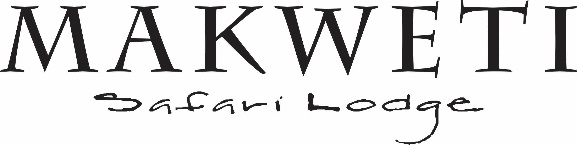 Fast FactsWELGEVONDEN GAME RESERVELOCATION3 hour drive from Johannesburg by chauffeured transfer or self driveMakweti’s close proximity to Johannesburg airport, makes it easy to combine with other destinations in Southern AfricaMalaria freeBig five reserveAlmost 40 000ha of traversingUNESCO procalimed Savannah Biosphere (only one of its kind in the world)Natural Heritage siteStrong conservation ethicHandes on conservation management by some of the foremost conservationsist in the worldSite to the largest game introduction ever in the worldConsidered in conservation circles as ‘THE BEST MANAGED RESERVE IN THE WORLD’ as said by Prof. Prins and various others.Species drived destination for sightings of cheetah and rhinoMAKWETI SAFARI LODGEACCOMMODATIONAuthentically African in style.Suites are individually built from thatch and stone.  Access is via winding pathways5 suites, 4 of which have private plunge pools, and an expansive private deck. Each suite accommodates 2 guestsEach suite offers a king size (or can be made up as a twin with 2 three quarter beds)Indoor and ourdoor showers. Victorian bath tubMinibar and tea and coffee making facilitiesAir conditioners for hot or cold airGuest amenitiesBlow drierSafeOpen fire placeCUISINEProud member of the “by-invitation-only” Chaîne des Rôtisseurs – the global hallmark of excellence in cuisine and culinary serviceElegance and authenticity define Makweti’s cuisine. Each meal is a graceful culinary event, featuring African-inspired themes, locally sourced ingredients, and a wine list that nods to the best of South Africa’s famed vineyard estates.Dinner is usually served – with a good helping of colonial charm – in our candlelit dining room. But on nights when the African cosmos shines with particular brilliance, we dine in the outdoor boma (a traditional enclosure) around glowing log-fires.SAFARIS2 vehicles, 3 guides for just 10- guests
Makweti is the only camp in the Welgevonden to offer this – guaranteedDelightful safari experiences at Makweti are assured by an astounding diversity of wild species, including the “Big Five”; by natural densities of wildlife; and by superbly qualified guides.Makweti’s guides are, moreover, mature experts, proven in their dedication to introducing you to our wildlife, ecology, and the African folk-wisdom imbued in our environment.While most of our safaris are conducted in an open vehicle, walking safaris can be tailored, to your special wildlife or ecological interests. All bush walks would be by prior arrangement and are subject to availability.